RegeringenFinansdepartementetMed överlämnande av finansutskottets betänkande 2016/17:FiU8 Utvecklingen inom den kommunala sektorn får jag anmäla att riksdagen denna dag bifallit utskottets förslag till riksdagsbeslut.Stockholm den 26 oktober 2016Riksdagsskrivelse2016/17:22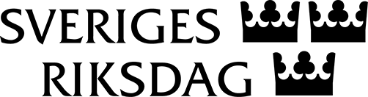 Tobias BillströmAnnalena Hanell